「ゆざわ‐Biz 定例相談日」開催！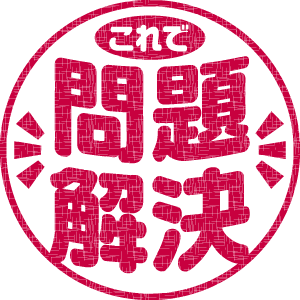 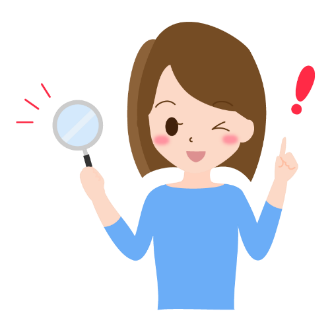 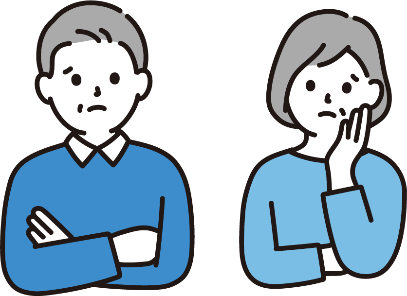 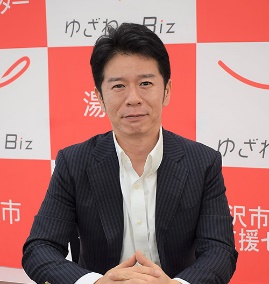 ゆざわ小町商工会「ゆざわ‐Biz定例相談日」申込用紙下記、必要事項をご記入のうえ希望する開催日の５日前までに、本支所へご持参いただくか、FAXまたは電話で申込下さい。申込用紙送付先　　ゆざわ小町商工会　　本所　　　　　　TEL: 0183-42-2163　FAX : 0183-42-4843ゆざわ小町商工会    雄勝支所　　　　　TEL: 0183-52-3137　FAX : 0183-52-4511　令和５年　６月２９日（木）　　②令和５年　７月２７日（木）　令和５年　８月２２日（火）　　④令和５年　９月２１日（木）　令和５年１０月２４日（火）　　⑥令和５年１１月２８日（火）　令和５年１２月２６日（火）　　⑧令和６年　１月２３日（火）　※２回目以降は予定ですので事務局へご確認ください、ゆざわ小町商工会　本支所無　料　９：３０～１０：３０　　②１１：００～１２：００１３：３０～１４：３０　　④１５：００～１６：００各回４名（先着順）商工会会員、管内事業者起業予定者等裏面の「申込用紙」に必要事項を記入のうえ、本支所へ持参いただくか、FAXまたは電話でお申込下さい。ゆざわ‐Biz　センター長　藤田　敬太　氏各開催日の５日前まで事業所名業　種業　種氏　名年齢　　　歳　　　歳性別男・女希望日時間「日時：令和　　年　　月　　日」　「時間：　　　～　　　」「日時：令和　　年　　月　　日」　「時間：　　　～　　　」「日時：令和　　年　　月　　日」　「時間：　　　～　　　」「日時：令和　　年　　月　　日」　「時間：　　　～　　　」「日時：令和　　年　　月　　日」　「時間：　　　～　　　」「日時：令和　　年　　月　　日」　「時間：　　　～　　　」「日時：令和　　年　　月　　日」　「時間：　　　～　　　」連絡先住所（〒　　　　-　　　　　）住所（〒　　　　-　　　　　）住所（〒　　　　-　　　　　）住所（〒　　　　-　　　　　）住所（〒　　　　-　　　　　）住所（〒　　　　-　　　　　）住所（〒　　　　-　　　　　）連絡先電　話携　帯携　帯連絡先E-mail相談内容